Лампы электрические светодиодные, торговой марки "Feron", серия (тип): LB модель LB-10Инструкция по эксплуатации и технический паспортОбщее описаниеСветодиодная лампа LB-10 разработана для замены ламп накаливания, используемых в бытовых холодильниках.Лампы предназначены для работы в сети переменного тока с номинальным напряжением 230В/50Гц по ГОСТ 29322-92. Качество электроэнергии должно удовлетворять  ГОСТ Р 32144-2013.Светодиодные лампы являются энергосберегающим источником света, позволяют экономить до 90% электроэнергии по сравнению с лампами накаливания, без потерь в яркости освещения.Технические характеристики*Меры предосторожностиНе рекомендуется использовать светодиодную лампу ТМ «FERON» в полностью закрытых светильниках, либо в местах с затрудненной конвекцией воздуха. Это может привести к перегреву лампы и сокращению срока службы светодиодов.Для наружного освещения использовать лампы в светильниках со степенью защиты не ниже IP54.Не рекомендуется использовать светодиодные лампы ТМ «FERON» с выключателями со светодиодной подсветкой, если в данном руководстве не указана совместимость лампы.Установка, демонтаж и обслуживание лампы должны производиться ТОЛЬКО при выключенном электропитании.При загрязнении светодиодной лампы ТМ «FERON» ее следует протереть сухой или слегка влажной мягкой тканью.Не допускать попадания атмосферных осадков.Не допускать отклонения от диапазона рабочей температуры.Запрещена эксплуатация светодиодных ламп в сетях  не отвечающих требованиям ГОСТ Р 32144-2013.Не использовать в цепях с диммерами (светорегуляторами), это может привести к выходу лампы из строя.Запрещено использование ламп в поврежденных патронах, с поврежденным питающим кабелем, поврежденным цоколем лампы или без рассеивателя.ХранениеЛампы хранятся в картонных коробках в ящиках или на стеллажах в сухих отапливаемых помещениях. Срок хранения ламп в данных условиях не более 5 лет.Транспортировка.Лампы в упаковках пригодны для транспортировки автомобильным, железнодорожным, морским или авиационным транспортом.УтилизацияТовар не содержит в своем составе дорогостоящих или токсичных материалов и комплектующих деталей, требующих специальной утилизации. По истечении срока службы светодиодная лампа утилизируется в соответствии с правилами утилизации бытовой электронной техники.СертификацияСветодиодные лампы ТМ «FERON» имеют сертификат соответствия требованиям технических регламентов: ТР ТС 004/2011 «О безопасности низковольтного оборудования», ТР ТС 020/2011 «Электромагнитная совместимость технических средств», ТР ЕАЭС 037/2016 «Об ограничении применения опасных веществ в изделиях электротехники и радиоэлектроники». Продукция изготовлена в соответствии с Директивами 2014/35/EU «Низковольтное оборудование», 2014/30/ЕU «Электромагнитная совместимость».Информация об изготовителе и дата производства.Сделано в Китае. Изготовитель: NINGBO YUSING LIGHTING CO.,LTD» Китай, No.1199,MINGGUANG RD.JIANGSHAN TOWN,NINGBO,CHINA / Нинбо Юсинг Лайтинг, Ко.,  № 1199, Минггуан Роуд, Цзяншань Таун, Нинбо, Китай. Официальный представитель в РФ / Импортер: ООО «СИЛА СВЕТА» Россия, 117405, г. Москва, ул. Дорожная, д. 48, тел. +7(499)394-69-26.Дата изготовления нанесена на корпус товара в формате ММ.ГГГГ, где ММ – месяц изготовления, ГГГГ – год изготовления.Гарантийные обязательстваГарантия на светодиодные лампы TM FERON составляет два года (24 месяца) со дня продажи. Замене подлежит продукция ТМ FERON не имеющая видимых механических повреждений.Продукция подлежит замене при возврате полной комплектации товара, упаковка которого не повреждена (потеря товарного вида).Гарантийные обязательства выполняются продавцом при предъявлении правильно заполненного гарантийного талона (с указанием даты продажи, наименования изделия, даты окончания гарантии, подписи продавца, печати) и кассового чека продавца. Незаполненный гарантийный талон снимает с продавца гарантийные обязательства.Гарантия распространяется только на ассортимент, проданный через розничную сеть.Гарантия соблюдается при выполнении требуемых условий эксплуатации, транспортировки и хранения.Гарантия не распространяется в случаях использования на производстве, в целях извлечения прибыли, а также в других целях, не соответствующих прямому применению продукции ТМ Feron предназначенной для бытовых нужд.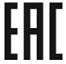 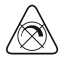 наименованиеLB-10цокольE14Напряжение питания230В/50Гцсила тока17мАпотребляемая мощность2Втрабочая температураот -40°С до +50°Ссветовой потокСм. на упаковкеУгол рассеянияСм. на упаковкецветовая температурасм. на упаковкеразмерысм. на упаковкеКатегория сохранения светового потокаCсрок службы50000 часов